Naloga pri krožku za danes:V tabelice levo vstavi 6 slik iz naše spletne strani, kot na primeru, ki jih primerno pomanjšaš, in v desni tabelico opiši sliko.Spodnji sliki spremeni ozadje v eno od teh barv in jo vstavi v tabelo spodaj. Barva ozadja celice tabele naj se ujema z barvo ozadja slike.Primer:Medvrstniško odelovanje v 1.b razreduMedvrstniško odelovanje v 1.b razredu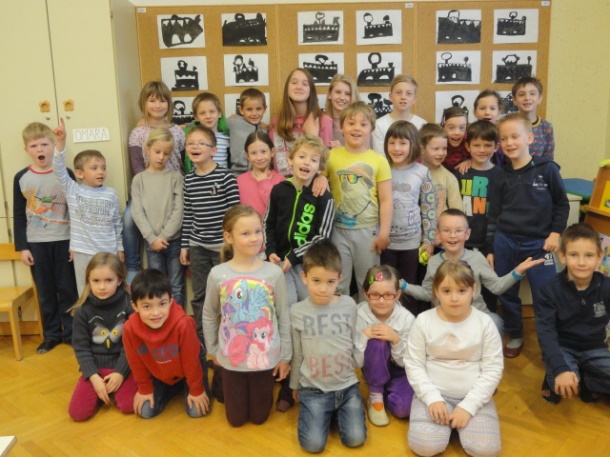 V začetku meseca aprila smo v 1.b pouk slovenskega jezika pripravili skupaj z učenci 7.b.Slika brez ozadjaTvoja slika z  ujemajočim ozadjem CELICE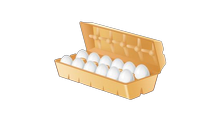 